Шапшалова Таисия Владимировнаучитель математики (учитель-практикант)МАОУ ”Лицей № 37” г. Саратова,Саратовская область2016 годИндивидуальные карточкив 11 классе по темеПЕРВООБРАЗНАЯ. ИнтегралУчитель: Шапшалова Таисия ВладимировнаПредмет: Алгебра и начала анализаАвторы учебника: Алгебра и начала математического анализа. 11 класс: учебник для общеобразовательных учреждений: базовый и профильный уровни / С. М. Никольский, М. К. Потапов, Н. Н. Решетников, А.В. Шевкин. – 8-е изд. – М.: Просвещение, 2009. – 464 с.	Данные индивидуальные карточки разработаны для осуществления текущего контроля усвоения знаний. Каждая карточка состоит из 4-х заданий, расположенных в порядке: от самого простого к более сложному. Учащиеся выполняют задания на отдельном листочке. Каждая карточка рассчитана на 15 минут, после чего работа сдаётся на проверку учителю.Карточка 1.I. Решите дифференциальные уравнения:1) ;	а) -4;			б) ;			в) ;2) ; 	а) ;			б) ;			в) .3) ; 	а) ;			б) ;			в).II. Найти общий вид первообразных для функций: а) ; б) .III. Вычислите интеграл: а) ; б)  .IV. Вычислите площадь фигуры, ограниченной линиями: а) .        Карточка 2.I. Решите дифференциальные уравнения:1) 	a) ;	б) ;	в) .2) 	а) ;	б) ;	в) .3) 	а) ;	б);	в) .II. Найти общий вид первообразных для функций: а) ; б) .III. Вычислите интеграл: а) ;  б) ..IV. Вычислите площадь фигуры, ограниченной линиями: а) .Карточка 3.I. Найдите первообразную функции , если а) ;б);в)г) .Укажите числовой промежуток на котором существует функция и её первообразная.II. Укажите функции, которые являются первообразными для:1) ;   а) ;                                б) ;                                в)+23;                                г) .2) ;   а) ;                                            б) ;                                            в) ;                                            г) .III. Для функции f(х) = еx найти первообраз​ную, график которой проходит через точку М(0; 2).а) F(х) = е + 3; б) F(х) = еx; в) F(х) = ex +1; г) F{х) =ex -1.IV. Вычислите площадь фигуры, ограниченной осью  и линиями:а) .Карточка 4.I. Соотнесите функцию и её первообразную:1) ;2);3);4);5);а) ;б);в);г);д).II. Докажите, что:а)  является первообразной для ;б)  не является первообразной для .III. Вычислите интеграл:а) ;б) .IV. Вычислите площадь фигуры: 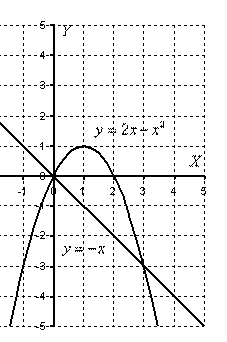 